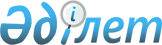 О внесении дополнения в постановление Правительства Республики Казахстан от 10 декабря 2002 года № 1297
					
			Утративший силу
			
			
		
					Постановление Правительства Республики Казахстан от 19 октября 2010 года № 1077. Утратило силу постановлением Правительства Республики Казахстан от 2 мая 2013 года № 448

      Сноска. Утратило силу постановлением Правительства РК от 02.05.2013 № 448 (вводится в действие со дня первого официального опубликования).      Правительство Республики Казахстан ПОСТАНОВЛЯЕТ:



      1. Внести в постановление Правительства Республики Казахстан от 10 декабря 2002 года № 1297 "О нормативах распределения чистого дохода государственных предприятий на праве хозяйственного ведения" (САПП Республики Казахстан, 2002 г., № 44, ст. 441) следующее дополнение:



      приложение к указанному постановлению дополнить строкой, порядковый номер 7-1, следующего содержания:

"                                                                   ".

      2. Настоящее постановление вводится в действие со дня подписания.      Премьер-Министр

      Республики Казахстан                       К. Масимов
					© 2012. РГП на ПХВ «Институт законодательства и правовой информации Республики Казахстан» Министерства юстиции Республики Казахстан
				7-1Осуществление хозяйственной

деятельности в области

аэронавигационного обслуживания

воздушного пространства

Республики Казахстанв соответствии с размерами,

одобренными решением

Республиканской бюджетной

комиссии на соответствующий

финансовый год